無障礙環境改善服務特約廠商代償墊付執行注意事項各位特約廠商平安：感謝您加入彰化縣衛生局長照無障礙改善服務團隊，為使廠商更了解代償墊付操作方式，已製作操作手冊ppt及影片，請各商行務必參閱。問題1：何時開始執行無障礙代償墊付核銷。ANS：112年5月1日將全面核發新制無障礙公文，請收到新制公文，務必進行代償墊付服務。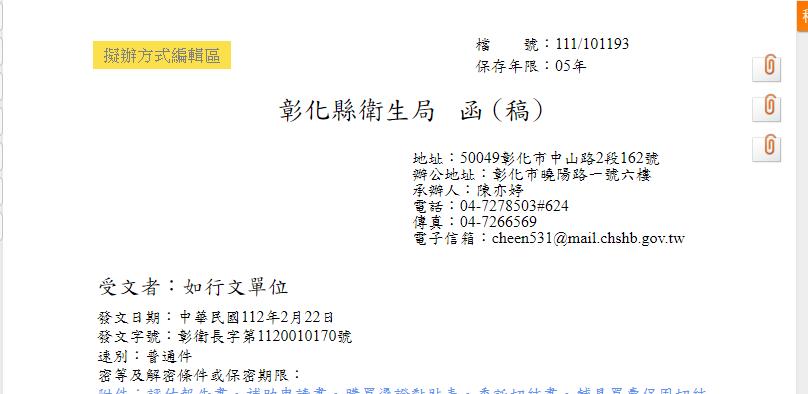 *操作手冊ppt、影片、空白表單電子檔及表單填寫範本路徑參閱彰化縣衛生局https://www.chshb.gov.tw」---表單下載及統計報表---長期照護類----112年無障礙環境改善服務代償墊付核銷系統說明及表單範本操作影片1-系統登載操作影片-帳戶管理https://www.youtube.com/watch?v=KvkUns5LfUc操作影片2-系統登載操作影片-個案登載申報https://www.youtube.com/watch?v=KWxK4DyePT0操作影片3-系統登載操作影片-核銷問與答https://youtu.be/4uYIECwgWpE